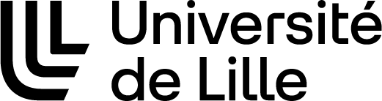 DEMANDEURM.		MmeNom (de naissance) : 	 Nom d'usage : 	Prénom : 	Né-e le : 	à : 	Adresse : 	Ville : 	Code postal : 	Pays : 	Tél : 	Port : 	 Mail : 	Numéro étudiant (figurant sur votre carte multiservices et vos certificats d’inscription)	_ _ _ _ _ _ _ _ _INSCRIPTION ADMINISTRATIVE POUR L’ANNÉE UNIVERSITAIRE EN COURSDéjà inscrit-e :	OUI			NONCycle de doctorat :1ère année	2ème année	3ème année	4ème année et plus	Spécialité du doctorat : 	INFORMATIONS SUR LA THESE EN COURSEcole Doctorale d’appartenance : 	Titre de la Thèse : 	Nom et Prénom du (de la) Directeur(rice) de Thèse : 	Unité de Recherche : 	Etablissement ou organisme employeur : 	Etablissement ou organisme financeur : 	PÉRIODE DE CÉSURE ENVISAGÉEUn semestre		Année universitaire complèteDate de début de la période de césure : 	Date de ré-intégration prévue dans la formation doctorale : 	NATURE DE LA PÉRIODE DE CÉSURE ENVISAGÉE	en France	à l’étranger	Formation dans un autre domaine	d’études et/ou dans un autre établissement		Expérience en milieu professionnel	Création d’entreprise		Service civiqueOrganisme d’accueil :	NOM : 	Coordonnées : 	Référent-e : 	Tél : 	Mail : 		Pas d’organisme d’accueilDate : 		Nom et Signature du demandeur :PIÈCES À JOINDRE IMPÉRATIVEMENT AU DOSSIER :- Lettre de motivation- CV- Rapport et avis du dernier comité de suivi individuel si réalisé - Attestation de l’organisme d’accueil prêt à s’engager sur la durée de la césure envisagée, copie du contrat de travail- Lettre mentionnant l’accord de l’employeur et du financeur de la thèse (hors Université de Lille)- Attestation d’admission dans une autre formation.TOUT DOSSIER INCOMPLET OU DÉPOSÉ AU-DELÀ DES DÉLAIS FIXÉS NE SERA PAS RECEVABLELe dossier de demande de césure est à déposer par l’Ecole Doctorale auprès du Service Affaires Doctorales- Avant le 15 juin pour une demande portant sur le 1er semestre ou sur l’année universitaire complète- Avant le 15 novembre pour une demande portant sur le 2ème semestre.ATTENTION :Avant de déposer votre demande, nous vous invitons à prendre connaissance de la lettre de cadrage de la césure à l’Université de Lille.MOTIVATIONS – description du projet de césureDate : 								Signature : Avis du (de la) directeur(rice) de Thèse	Avis Favorable au projet de césure	Avis Défavorable au projet de césure	- Motif(s) : ……………………………………………………………………………………………………………………………………………………………………………………………………………………………………………………………………………………………………………………………………………………………………………………………………………………………..……………………………………………………………………………………………………………………………………………………………………………………………………………………………………………………………………………………………………………………………………………………………………………………………………………………………..Nom du (de la) directeur(rice) de thèse : …………………………………………………………..................……Date : …………………………………	Signature :Avis de l’unité de recherche	Avis Favorable au projet de césure	Avis Défavorable au projet de césure	- Motif(s) : ……………………………………………………………………………………………………………………………………………………………………………………………………………………………………………………………………………………………………………………………………………………………………………………………………………………………..……………………………………………………………………………………………………………………………………………………………………………………………………………………………………………………………………………………………………………………………………………………………………………………………………………………………..Nom du (de la) directeur(rice) de l’unité de recherche : …………………………………………………………..................……Date : …………………………………	Signature :Avis du (de la)  directeur(rice) de l’Ecole Doctorale	Avis Favorable au projet de césure	Avis Défavorable au projet de césure	- Motif(s) : ……………………………………………………………………………………………………………………………………………………………………………………………………………………………………………………………………………………………………………………………………………………………………………………………………………………………..……………………………………………………………………………………………………………………………………………………………………………………………………………………………………………………………………………………………………………………………………………………………………………………………………………………………..Nom du (de la) directeur(rice) de l’Ecole Doctorale : …………………………………………………………..................……Date : …………………………………	Signature :Espace réservé au Service des Affaires Doctorales	Acceptation du projet de césure	Refus du projet de césure- Motif(s): : 	Date :	La Vice-Présidente déléguée aux Affaires Doctorales